Sebastián PecznikGuitarist | Composer | Arrangeur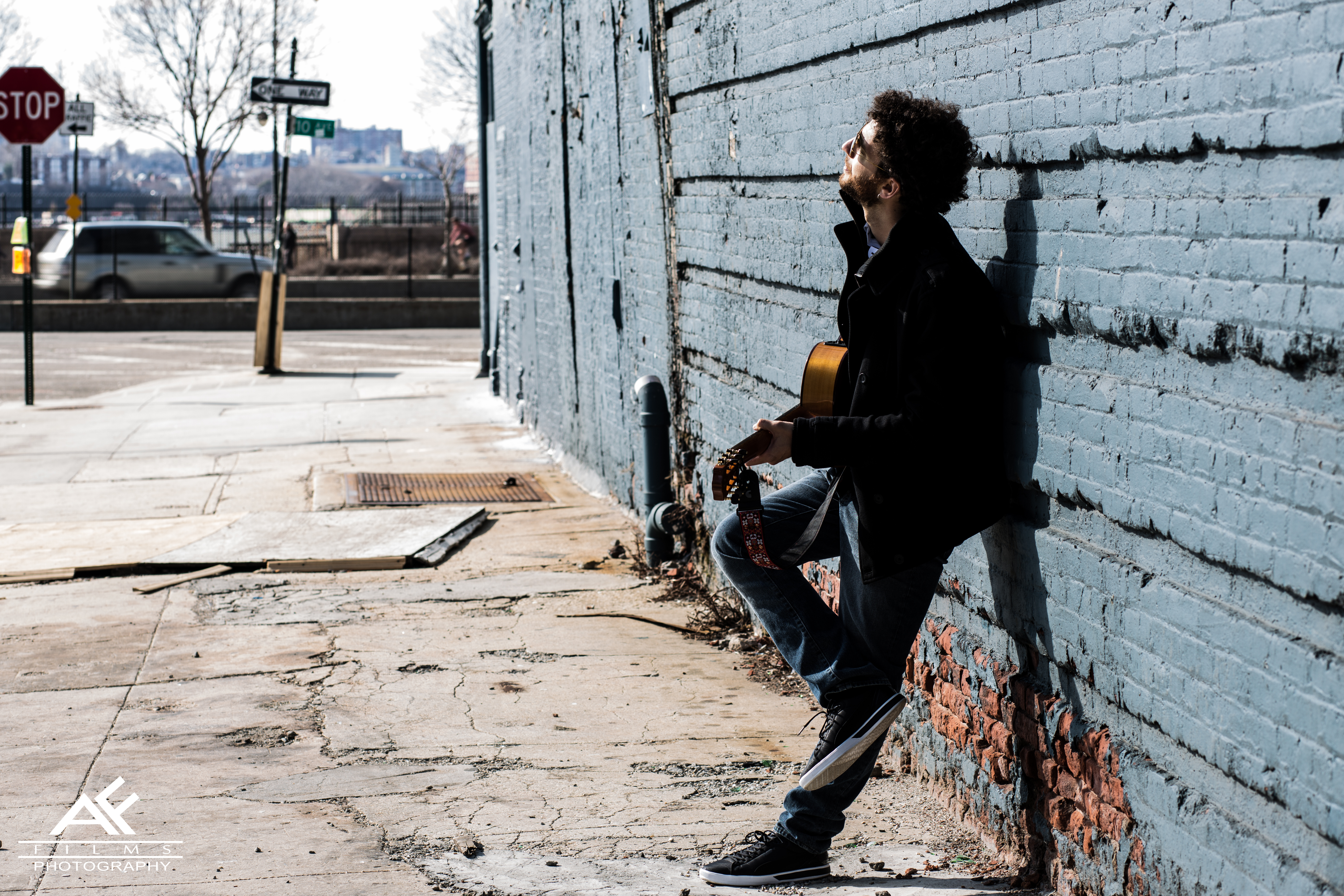 Sebastián Pecznik is a young and charismatic Argentinian-Polish guitar player, composer and arranger, home based in Berlin, Germany. His international live perfomance career is spectacularly documented by various numbers of venues and festivals he has already performed at.When on stage he captures the heart of the audience in the first moment, as he starts a dialogue, not only through his emotional and virtuous music but also through the fascinating stories he tells. His music can as easily fill philharmonic halls, concert theaters, as well as petit venues and concert cafés.​Having received 6 awards and letters of merit from the Argentinian Chancery and the General Bureau of Cultural Affairs, declaring his concerts, master classes and tours of "highly artistic & cultural value", he has been touring through Europe more than five times in the last ​5 years, and has also performed twice in New York at the beautiful BPAC (Baruch Performing Arts Center). Pecznik has been and will be sponsored by Argentinian Embassies all over the world.CDsTango sensations & Other Moments of the Day
Piazzolla by PecznikTales from the South 
Live-Programs Piazzolla by PecznikSebastian Pecznik invites you to a journey that will guide youthrough the most significant works of the grand master Astor Piazzolla; wherethe guitar and Sebastians stories about the creation of some of the pieces, createan intimate and moving concert where the mood flows between Tango, Jazz andClassical guitar.Tango Sensations & Other Moments of the DaySebastian Peczniks first solo work for cassical guitar invites you to amusical journey that will guide you through a delicate & passionate selection ofthe pieces that shaped the Tango Histrory, including works by Carlos Gardel,Anibal Troilo & Astor Piazzolla.Latin American Music for GuitarFeatering works of Agustin Barrios Mangore, Leo Browuer, Astor Piazzolla, Heitor Villalobos, Sebastian Pecznik, Atahualpa Yupanqui, & more!Classical GuitarBach, Chopin, Piazzolla,Pecznik, Villa Lobos, Tarrega Barrios, Browuer,Rodrigo & many moreConcerts (selection)Munich Kino Kabarett Festival, Germany
Lublin KinoEaters Film Festival, PolandUppsala Guitar Festival, Sweden(2015 Support artist for world wide renowned Xue Fei Yang)
MOON PALACE ARENA, Cancun, Mexico
(16 shows with Franc D´Ambrosio & Brian Boitano for Broadway on Ice)Rzeszow Philharmonic Hall, Poland 
Koktebel Jazz & World Music Festival, Ukraine 
Berlin Latin Short Film Festival​ at Babylon Kino, Germany 
Mendelssohn Haus, Leipzig, Germany 
Baruch Performing Arts Center New York, USA House of Culture Cantabria, Spain 
Le Maisson Argentine, Paris, France
Kiwara Lodge, Leipzig, GermanySchwarzberg, Vienna, Austria

Press Contact: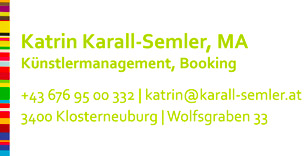 „It was so captivatingI swear you could barely hear anyone breath..!“(a fan)